Apollo Elementary PTA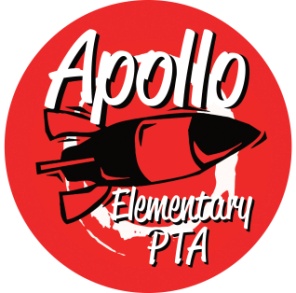 General Meeting AgendaSeptember 27, 20236:30-6:35pm 		Call to OrderBoard Member Introductions6:35-7:05pm 	Guest Speaker—Katelyn Shriber, Issaquah School District, Special Education PTSADistrict wide PTSA for Issaquah serving students and their families.  Partner & Support school PTSA’s. Discussed Mission, events of the Special Education PTSA, as well as difference between IEP and 504.  www.issaquahspecialeducationptsa.org  7:05-7:15pm		Presidents’ Report & Welcome—Rachel HearnVote 2023-24 Goals and Mission Statement -No changes. Vote called, Goals & Mission Statement ApprovedVote 2023-24 Standing RulesExplained changes.  Vote called, Standing Rules ApprovedApprove Calendar for 2023-24Reviewed events. 7:15-7:25pm		Treasurers’ Report – Alecia HeyelAnnual Financial Review for 2022-23Reviewed Audit & Current Balance. Vote 2023-24 Budget with the changes – Vote called, Budget Changes ApprovedGrade level change fund – Added funds5th grade camp fund – Added funds7:25-7:30pm		Secretary’s Report – Emily MitchellApproval of Minutes from June 2023 - Approved7:30pm-7:45pm	 Director IntroductionsPrograms – OPENFall Scholastic Book Fair – Oct 30- Nov 3Read at HomeMath In Action – Fill Participation form by Sept 30th Reflections – Theme is “I am hopeful because…”School Supplies Emergency BackpackYearbook –Staff Appreciation –Snacks during conferences delivered5th grade campEvents – OPENPumpkin Patch Festival – 5pm at Infinity Farms.  Tickets OnlineWinterfest – December 8th 6pm. Magician, Food trucks, funFundraising – Sarah SilvermanFall Rocket Fuel Fundraising: 10/12 -10/26. Spiritwear – Open Year RoundCommunications – Laura Ni/Karla Inostroza - Check PTA website!Volunteers –Laura NiISD Volunteer SystemVolunteer opportunities: Picture Day, Vision and Hearing, Pumpkin Patch Festival, Popcorn Friday, Power Pack pickup, Book fair. – Need Popcorn Friday  10/13 Volunteers or may be cancelled.  7:45-8:00pm		Standing Committee IntroductionsISF – Laura Ni – Parent Connect Conference 10/14: visit ISF websiteMonster Mask 5k 10/28Membership – Jennifer Khumalo/OPENCurrently 257 Members. Ongoing Staff Membership Drive. Art – Jessica BraswellTraining Coming Soon!  Emails to signed up Classroom Art DocentsFamily & Community Engagement (FACE) – Aletta Collins/Laura NiLooking into different eventsOutreach –Yomn Yasser & Lisa LeeWorking on Power Packs from the Food Bank. Nurse request for clothing. Looking into a Food Drive.Parent Ed/Parent Wiser—Tina CorreaParentwiser.org/events	Webinar “Middle School Matters” Oct 3rd Teacher Liaison – Jen DavisWorks with PTA to support TeachersSpecial Needs—Jessica Braswell & Jennifer KhumaloWorking on supports for Pumpkin Patch8:00-8:10pm		Rocket Report—Principal HarrisGreat reading growth at Apollo for last year. Goal to make growth in reading comprehension.  Dedicated more time to small group instruction.  Currently each grade level has academic blocks (reading, writing, & math) so students can be served in the different areas but are not missing classroom academic times.Apollo will be welcoming a breakfast program 5 days a week in the cafeteria in the morning 9:12-9:25 for any student. Currently working through logistics. Thank you for our volunteers.Question about music programs and field trips returning: Yes, both music concerts are returning this year and field trips are allowed with budgeting for costs (busses, tickets, etc.) kept in mind. All school assemblies will be held this year. 8:10 – 8:15 		New Business: None8:20pm		AdjournElected BoardElected BoardElected BoardElected BoardRachel HearnPresidentRobyne MuscatelCo-Vice PresidentAlecia Hawthorne-HeyelTreasurerNatalie AshCo-Vice PresidentEmily MitchellSecretaryAppointed BoardAppointed BoardAppointed BoardAppointed BoardLaura NiKarla Inostroza Director of Communications Aletta CollinsLaura NiFamily & Community
EngagementSarah SilvermanDirector of FundraisingJennifer DavisTeacher LiaisonLaura NiDirector of VolunteersTina Correa-BarronParentWiser LiaisonLaura Ni ISFJessica BraswellArtYomn OsmanLisa Lee OutreachJennifer KhumaloMembershipDirector of EventsAndrea McMillanJennifer KhumaloJessica BraswellSpecial Needs LiaisonDirector of ProgramsAdvocacyAdditional AttendeesAdditional AttendeesAdditional AttendeesAdditional AttendeesJane HarrisMarcie CheungBrandi GordonPauline ReyesCrystal ColleranMing NguJamie WoodTingJasonLauren FernandezAlexa FisherSiddhi PatelLevinDaniel RidlonKristen NorthrupAnnaKelly UrlacherKatelyn ShriberJason & Michelle NonisAnna AssarehHelen YipJami TKate BressanCharles PaskeTiffany HenryNancyShelby ScovelBeccaHannahGrace SimDustinRupyBrie PaskeSueYumi Suehisa